.No Tag, No RestartStart Dance After 48 CountsMain Dance (32 Counts)SI.Side Tog Side Hold - Jazz Box Touch BesideSII.Weave L With Sweep Back - Weave R ¼ R Turn Touch BesideSIII.Reversed Box StepsSIV.Fwd ½ L ½ L ½ Fwd - Rocking ChairHappy Dancing!Contact:sh3385@gamil.comIf The Sea Were The Land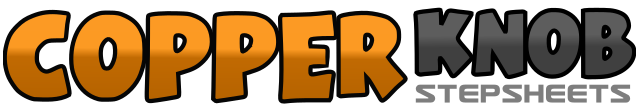 .......Count:32Wall:4Level:Beginner.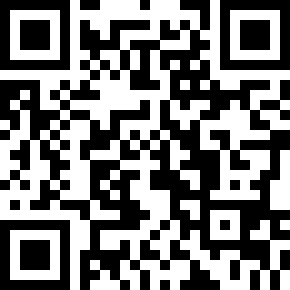 Choreographer:Tina Chen Sue-Huei (TW) & Juilin Chen (TW) - April 2021Tina Chen Sue-Huei (TW) & Juilin Chen (TW) - April 2021Tina Chen Sue-Huei (TW) & Juilin Chen (TW) - April 2021Tina Chen Sue-Huei (TW) & Juilin Chen (TW) - April 2021Tina Chen Sue-Huei (TW) & Juilin Chen (TW) - April 2021.Music:If The Sea Were The Land (바다가 육지라면) - So Yumi (소유미) : (Jo Mi-mi (조미미) Cover)If The Sea Were The Land (바다가 육지라면) - So Yumi (소유미) : (Jo Mi-mi (조미미) Cover)If The Sea Were The Land (바다가 육지라면) - So Yumi (소유미) : (Jo Mi-mi (조미미) Cover)If The Sea Were The Land (바다가 육지라면) - So Yumi (소유미) : (Jo Mi-mi (조미미) Cover)If The Sea Were The Land (바다가 육지라면) - So Yumi (소유미) : (Jo Mi-mi (조미미) Cover)........1-4Side Step R, Tog Step L, Side Step R, Hold (4)5-8Cross L Over R, Back Step R, Side Step L, Touch R Beside L1-4Cross R Over L, Side Step L, Behind L Step R, Sweep L From Front To Back On Count (4)5-8Behind R Step L, Side Step R, ¼ Turn R Side Step L (3.00), Touch L Beside R1-4Side Step R, Tog Step L, Back Step R, Touch L Beside R5-8Side Step L, Tog Step R, Fwd Step L, Touch R Beside L1-4Fwd Step R, ½ Turn L Step Fwd Step L (9.00), ½ Turn L Back Step R (3.00), ½ Turn L Fwd Step L (9.00)5-8Rock Fwd R, Recover On L, Rock Back R, Recover On L